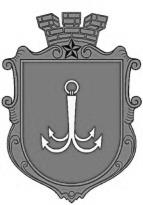                                           ОДЕСЬКА МІСЬКА РАДАПОСТІЙНА КОМІСІЯЗ ПИТАНЬ ТРАНСПОРТУ І ДОРОЖНЬОГО ГОСПОДАРСТВА ________________№_________________на №______________від______________ПРОТОКОЛ № 1130.11.2021 р.							                           12:00	ПРИСУТНІ:Голова комісії:Обухов ПетроЧлени комісії:Ковальчук ОлександраПрисутні:Сидоренко Артем - Директор Департаменту транспорту, зв’язку та організації дорожнього руху Одеської міської ради;Колесниченко Наталія - В.о. директора КП «ОДЕСМІСЬКЕЛЕКТРОТРАНС»ПОРЯДОК ДЕННИЙПро внесення змін до Міської цільової програми «Безпека дорожнього руху  в місті Одесі» на 2020-2022 роки, затвердженої рішенням Одеської міської ради від 11 грудня 2019 року                   № 5471-VII.Інше.По першому питанню:Про внесення змін до Міської цільової програми «Безпека дорожнього руху  в місті Одесі» на 2020-2022 роки, затвердженої рішенням Одеської міської ради від 11 грудня 2019 року № 5471-VII.СЛУХАЛИ:Сидоренко АртемаПро внесення змін до Міської цільової програми «Безпека дорожнього руху в місті Одесі» на 2020-2022 роки, затвердженої рішенням Одеської міської ради від 11 грудня 2019 року № 5471-VII.ВИСТУПИЛИ:Обухов Петро, Ковальчук ОлександраДоповідач повідомив про питання, які змінюються у програмі. Пропонується декілька змін щодо КП «Автотранспортне господарство Одеського міськвиконкому». Додаються видатки на утримання на 1,5 млн.Ковальчук  Олександра запропонувала наступного разу викликати директора КП «Автотранспортне господарство Одеського міськвиконкому» на засідання комісії.ВИСНОВКИ ТА РЕКОМЕНДАЦІЇ:Рекомендувати внести в порядок денний XІ сесії Одеській міської ради проєкт рішення «Про внесення змін до Міської цільової програми «Безпека дорожнього руху  в місті Одесі» на 2020-2022 роки, затвердженої рішенням Одеської міської ради від 11 грудня 2019 року № 5471-VII».Голосували:За – 2 (Обухов Петро,  Ковальчук Олександра).Проти – 0Утримались – 0Рішення прийнятоПо другому питанню:СЛУХАЛИ:Колесниченко НаталюПрезентація «Міської цільової програма розвитку електротранспорту м. Одеси на 2022-2026 роки».Колесниченко Наталія розповіла про основні принципи вказаної програми.Акцент на удосконалення маршрутної системи електротранспорту.Напрямками програми є:Реалізація інвестиційних проектів;Оновлення рухомого складу та спецавтотранспорту;Капітальний ремонт та модернізація рухомого складу;Ремонт інфраструктури;Інше.Планується придбання трамваїв (20-25 шт.), тролейбусів та електробусів (6 шт.); ремонт трамвайних шляхів (відрізки на селищі Котовського); модернізація трамвайних вагонів; придбання електронних табло на зупинках; реконструкція електросистем електротранспорту (підключення тягових підстанцій до єдиного диспетчерського пункту).ВИСТУПИЛИ:Обухов Петро, Ковальчук ОлександраОбухов Петро задав питання щодо електронного квитка.Артем Сидоренко відповів, що вказаним питання керує заступник міського Голови Тетюхін Сергій Миколайович, та на це потрібні кредитні кошти.ВИСНОВКИ ТА РЕКОМЕНДАЦІЇ:Взяти до відома.Голова комісії                                                                     	Петро ОБУХОВСекретар комісії 					           Олександра КОВАЛЬЧУКпл. Думська, 1, м. Одеса, 65026, Україна